*diisioleh auditorPalu,   Juli  2017Ka. Sub bagian Akademik  dan EvaluasiBiro Akademik, Kemahasiswaan dan Perencanaan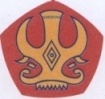 PUSAT AUDIT dan EVALUASI PENJAMINAN MUTU PENDIDIKAN - LPPMP – Universitas TadulakoPUSAT AUDIT dan EVALUASI PENJAMINAN MUTU PENDIDIKAN - LPPMP – Universitas TadulakoPUSAT AUDIT dan EVALUASI PENJAMINAN MUTU PENDIDIKAN - LPPMP – Universitas TadulakoPUSAT AUDIT dan EVALUASI PENJAMINAN MUTU PENDIDIKAN - LPPMP – Universitas TadulakoPUSAT AUDIT dan EVALUASI PENJAMINAN MUTU PENDIDIKAN - LPPMP – Universitas TadulakoPUSAT AUDIT dan EVALUASI PENJAMINAN MUTU PENDIDIKAN - LPPMP – Universitas TadulakoPUSAT AUDIT dan EVALUASI PENJAMINAN MUTU PENDIDIKAN - LPPMP – Universitas TadulakoPUSAT AUDIT dan EVALUASI PENJAMINAN MUTU PENDIDIKAN - LPPMP – Universitas TadulakoPUSAT AUDIT dan EVALUASI PENJAMINAN MUTU PENDIDIKAN - LPPMP – Universitas TadulakoKelengkapan DokumenKelengkapan DokumenKelengkapan DokumenKelengkapan DokumenKelengkapan DokumenKelengkapan DokumenKelengkapan DokumenKelengkapan DokumenKelengkapan DokumenFR-04/PUSDITFR-04/PUSDITRevisi : 01Revisi : 01Revisi : 01Revisi : 01Tanggal :   3 Juli 2017Tanggal :   3 Juli 2017Tanggal :   3 Juli 2017Tanggal :   3 Juli 2017AuditiAuditiTipe AuditTipe AuditTipe AuditTipe AuditTahap AuditTahap AuditTahap AuditTahap Audit*Subag : Akademik dan Evaluasi BAKP *Subag : Akademik dan Evaluasi BAKP Audit Sistem/DokumenAudit Sistem/DokumenAudit Sistem/DokumenAudit Sistem/DokumenKeduaKeduaKeduaKeduaLokasiLokasiRuang LingkupRuang LingkupRuang LingkupRuang LingkupTanggal AuditTanggal AuditTanggal AuditTanggal AuditUniversitasTadulakoUniversitasTadulakoKelengkapan Dokumen BiroKelengkapan Dokumen BiroKelengkapan Dokumen BiroKelengkapan Dokumen Biro10-21 Juli 201710-21 Juli 201710-21 Juli 201710-21 Juli 2017Wakil AuditiWakil AuditiWakil AuditiWakil AuditiAuditorAuditorAuditorAuditorAuditorAuditor*Nama Kasubag : *Nama Kasubag : *Nama Kasubag : *Nama Kasubag : *Ketua:*Ketua:*Ketua:*Ketua:*Ketua:*Ketua:*Nama Kasubag : *Nama Kasubag : *Nama Kasubag : *Nama Kasubag : *Anggota:*Anggota:*Anggota:*Anggota:*Anggota:*Anggota:DistribusiDistribusiAuditiAuditorPUSDIT EPMPArsipNoAspek√XNama DokumenKeterangan1Dokumen program kerja bagian 2Dokumen instrumen monitoring dan evaluasi pendidikan 3Instrumen pengumpulan data dan pengolahan data akademik 4Dokumen data hasil  monitoring akademik 5Dokumen usulan data hasil monitoring dan evaluasi pendidikan sebagai bahan kebijakan pimpinan 6Dokumen usulan penyusunan kalender akademik7Dokumen administrasi perkuliahan 8Dokumen administrasi tugas belajar dosen 9 SOP pemrosesan ijazah10Dokumen perpanjangan masa studi 11Dokumen  putus studi/ pindah mahasiswa :1.antar prodi2. antar jurusan3.antar perguruan tinggi13Dokumen/arsip layanan transkrip nilai14Dokumen penyiapan bahan penyelenggaraan wisuda15Dokumen penyiapan bahan pemantauan dan evaluasi pelaksanaan kegiatan akademik 16Dokumen terkait penyimpanan dan pemeliharaan dokumen sub bagian17Dokumen laporan sub bagian dan laporan bagian 